Supporting InformationAutomating cloning by natural transformationXinglin Jiang1, Emilia Palazzotto1, Ewa Wybraniec1, Lachlan Jake Munro1, Haibo Zhang2, Douglas B. Kell1, Tilmann Weber1*, and Sang Yup Lee1, 3*1The Novo Nordisk Foundation Center for Biosustainability, Technical University of Denmark, 2800 Kgs. Lyngby, Denmark;2Qingdao Institute of Bioenergy and Bioprocess Technology, Chinese Academy of Sciences, Qingdao 266101, P. R. China3Metabolic and Biomolecular Engineering National Research Laboratory, Department of Chemical and Biomolecular Engineering (BK21 Plus Program), Center for Systems and Synthetic Biotechnology, Institute for the BioCentury, Korea Advanced Institute of Science and Technology (KAIST), Daejeon 34141, Republic of Korea;*Corresponding AuthorsTilmann Weber - Email: tiwe@biosustain.dtu.dkSang Yup Lee - Email: leesy@kaist.ac.krKEYWORDS: automated cloning, bench-top robot, natural transformation, Acinetobacter baylyi ADP1, biosynthetic gene clusters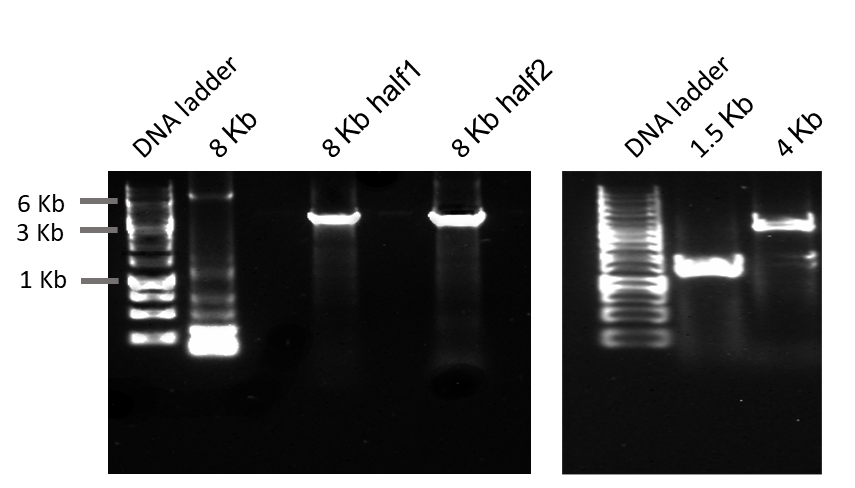 Figure S1. PCR results of the DNA fragments used in the melanin BGC cloning. Genomic DNA of Streptomyces coelicolor was used as template. 1M betaine were used as PCR enhancer. Amplification of the 8 kb fragment was not successful, as there was only a weak band at 8 kb. All the other 4 fragments were amplified successfully.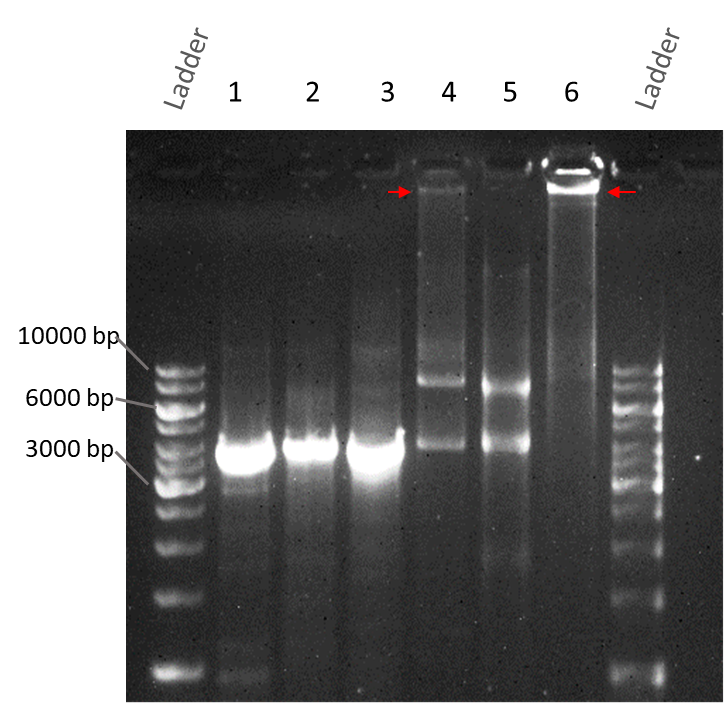 Figure S2. DNA assembly products used in the melanin BGC cloning. Lane1, vector backbone; lane2, 8 kb half1; lane3, 8 kb half2; lane 4, Gibson reaction from vector backbone 8 kb half1 and 8 kb half2; lane 5, OE-PCR product from vector backbone and 8 kb half1; lane 6, OE-PCR product from vector backbone 8 kb half1 and 8 kb half2. The multimers are marked by red arrows. 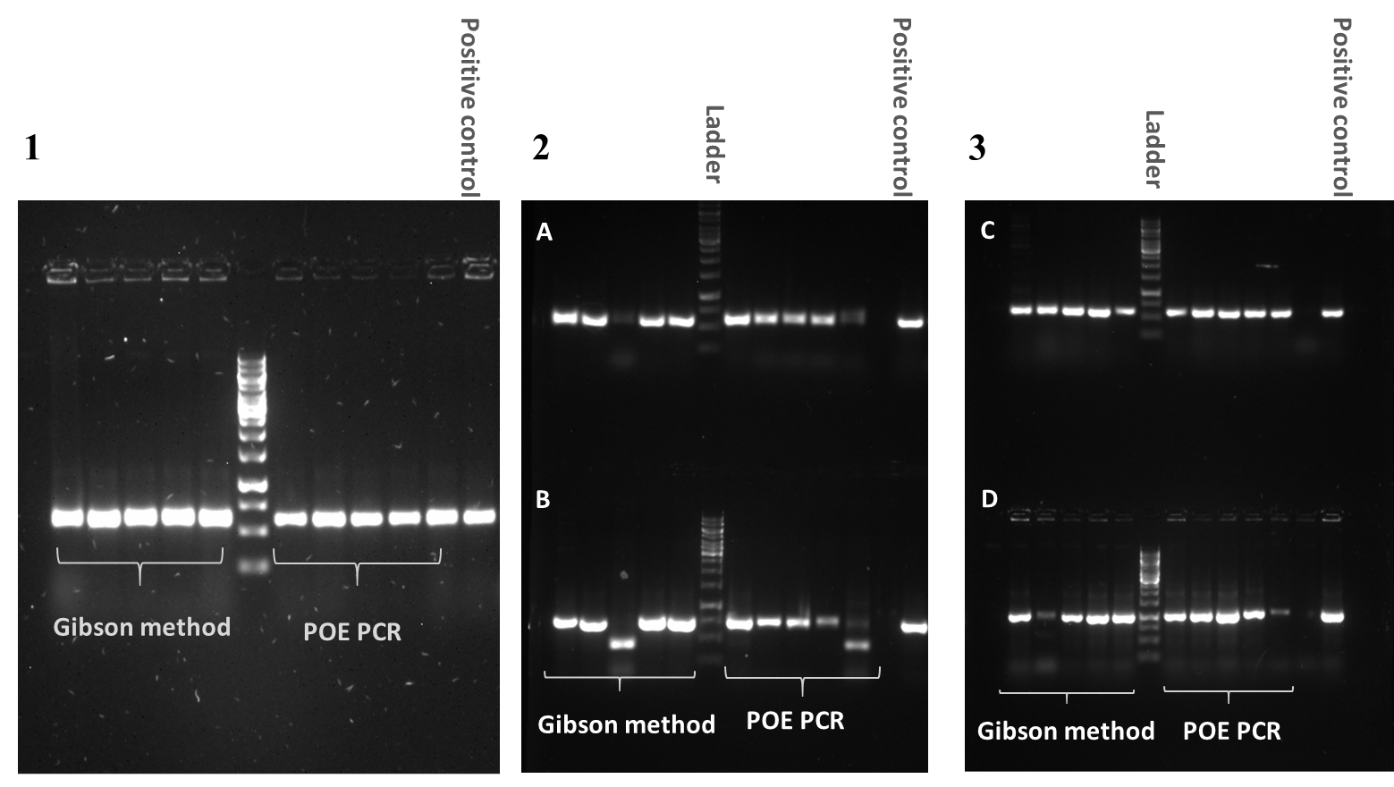 Figure S3. Colony PCR result for the melanin BGC cloning: 1)1.5K construct, 2)4K construct; A. refers to 1.5 k primers set, B. refers to 4 k primer set, 3) 8K construct; C. refers 1.5 k primers set, D. refers to 8 k primer set.Table S1 Antibiotic susceptibility test of A. baylyi ADP1, Vibrio natriegens and E.coli. 20 µl of fresh overnight cultures were spread on LB agar plates with antibiotics. After incubation at 30 °C for 24 hours, colony numbers were counted.Table S2 Summary of the plasmids constructed by Acinetobacter natural transformation in this study.*DNA fragments were prepared by PCR as in Table S2 or by chemical synthesis as Table S3Table S3 Summary of DNA fragments generated by PCR*primer sequences were listed in Table S3Table S4 Summary of DNA fragments generated by chemical synthesis (purchased from IDT)Table S5 summary of the primers used in this studySupplementary Method 1. Automatic natural transformation (ANT) using the Opteron OT-2 – system For the initial transformation of DNA multimers into A. Baylyi using the OT-2 system the setup should be as shown in the following figure. The 96 deep-well plate should be preloaded with 450 µL of LB media. While this loading step could be included in the robotic protocol this would either require a time consuming process of loading individual wells with the p300 single channel tip, or swapping of pipette heads during the experiment. We found both of these options are more cumbersome than preloading the deep well plate. The protocol can be modified to only load and transform a set number of columns by changing the columns variable. The default is 12, ie. to transform an entire plate. 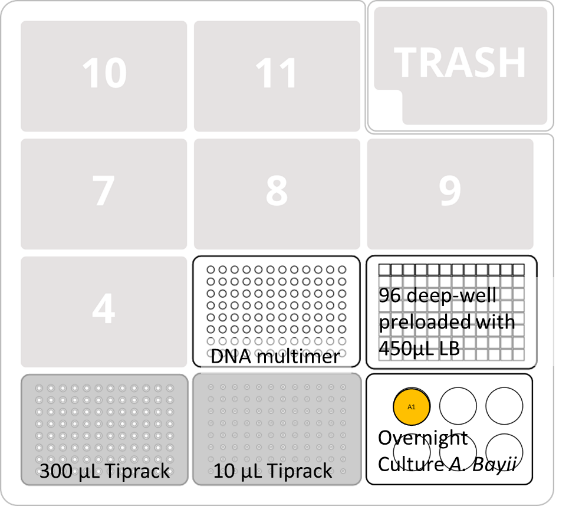 Python code:# -*- coding: utf-8 -*-"""Created on Wed Mar 11 14:24:07 2020@author: Lachlan Munro"""from opentrons import labware, instruments, robotmetadata = {    'protocolName': 'Step1_Transform',    'author': 'Lachlan <lajamu@biosustain.dtu.dk>',    'source': 'Lachlan Munro'    }#Enter number of columns to be transformedcolumns = 12#Load tiprackstiprack1 = labware.load('opentrons-tiprack-300ul', '1')tiprack2 = labware.load("geb_96_tiprack_10ul", "2")#load Pipettesp10_Multi = instruments.P10_Multi(        mount = "left",        tip_racks = [tiprack2])p300_Single = instruments.P300_Single(        mount="right",         tip_racks = [tiprack1])#Overnight culture of Acineto Bayii in 50 mL Falcon tube, placed in an opentrons#6-tube rackculture = labware.load("opentrons_6_tuberack_falcon_50ml_conical", "3")#96 Deep-well plate filled with 450 uL of LB media.media = labware.load("usascientific_96_wellplate_2.4ml_deep","6")#PCR producst in 96 well format.pcr = labware.load('biorad-hardshell-96-PCR', '5')#Innoculate LB with 50 uL of culture.well = columns*8p300_Single.distribute(50, culture[0], media[0:well])#Transfer PCR Products into culturefor col in range(0, columns):    p10_Multi.transfer(2, pcr.cols(col), media.cols(col), new_tip="always")Colony number100 µg/ml ampicillin50 µg/ml kanamycin25 µg/ml chloramphenicol 25 µg/ml gentamicinA. baylyi ADP1Grew into a lawn000V. natriegens  DSM 7593 ± 369± 360Grew into a lawnE. coli DH5a0000Constructed plasmidVector Insertion fragments*briefpUCP-1.5kpUCP241.5kType III PKS gene cluster (partial) from StreptomycespUCP-4kpUCP244kType III PKS gene cluster from StreptomycespUCP-8kpUCP248k half1 + 8k half2Type III PKS gene cluster (extended) from StreptomycespUCP-PsplspUCP24PsplsNRPS gene cluster from PseudomonaspUCP-PPcluster1pUCP24PPcluster1None typical gene cluster from PseudomonaspXJ100-RiPP1.1 pXJ100 RiPP1.1RiPP gene cluster from StreptomycespXJ100-RiPP1pXJ100 RiPP1RiPP gene cluster from StreptomycespXJ1000-RiPP2pXJ100 RiPP2RiPP gene cluster from StreptomycespXJ100-RiPP3pXJ100 RiPP3RiPP gene cluster from StreptomycespXJ100-RiPP5pXJ100 RiPP5RiPP gene cluster from StreptomycespXJ100-RiPP6pXJ100 RiPP6RiPP gene cluster from StreptomycespXJ100-RiPP7pXJ100RiPP7RiPP gene cluster from StreptomycespXJ100-RiPP8pXJ100 RiPP8RiPP gene cluster from StreptomycespXJ100-RiPP7.1pXJ100 RiPP7.1RiPP gene cluster from StreptomycespXJ100-RiPP7in1pXJ100 ladder of RiPP1+lasso peptide of RiPP7 and CB of RiPP1RiPP gene cluster from Streptomyces, refactoredpXJ100-RiPP1in7pXJ100 ladder of RiPP1+lasso peptide of Caulosegnin I and CBM of RiPP7RiPP gene cluster from Streptomyces, refactoredpXJ100- CaulosegninI in1pXJ100 ladder of RiPP1+lasso peptide of Caulosegnin I and CB of RiPP1RiPP gene cluster from Streptomyces, refactoredpXJ100-RiPP3.1pXJ100 RiPP3 3inI and RiPP3 ARiPP gene cluster from Streptomyces, refactoredpXJ100-RiPP3.2pXJ100RiPP3 3inII and RiPP3 ARiPP gene cluster from Streptomyces, refactoredpXJ100-RiPP3.3pXJ100RiPP3 3inIII and RiPP3 ARiPP gene cluster from Streptomyces, refactoredpXJ100-RiPP3.4pXJ100 RiPP3 3inV and RiPP3 ARiPP gene cluster from Streptomyces, refactoredpXJ100-RiPP3.5pXJ100 RiPP3 3inI-V and RiPP3 ARiPP gene cluster from Streptomyces, refactoredpXJ100-NN1pXJ100 NN1 half1 and NN1 half2Potential nucleoside antibiotic biosynthetic gene cluster from Photorhabdus asymbioticapXJ100-nucleoside1pXJ100 nucleoside1Potential nucleoside antibiotic biosynthetic gene cluster from Xenorhabdus szentirmaiipXJ100- cmr-plac-gfp (pXJ160)pXJ100Cmr-plac-gfpgreen fluorescent protein gene as a reporter genepXJ100-Cmr-plac-mscarletpXJ100Cmr-plac and mscarletRed fluorescent protein gene as a reporter geneFragment/sizePCR templatePrimers*pUCP24 backbone/3941 bppUCP24 linearized by BamHI digestionpUCP24spUCP24 backbone/3941 bppUCP24 linearized by BamHI digestionpUCP24a1.5k/1537 bpgDNA of Streptomyces coelicolor A3(2)S11.5k/1537 bpgDNA of Streptomyces coelicolor A3(2)R14k/4098 bpgDNA of Streptomyces coelicolor A3(2)S14k/4098 bpgDNA of Streptomyces coelicolor A3(2)R28k/8045 bpgDNA of Streptomyces coelicolor A3(2)S18k/8045 bpgDNA of Streptomyces coelicolor A3(2)R38k half1/4098 bpgDNA of Streptomyces coelicolor A3(2)S18k half1/4098 bpgDNA of Streptomyces coelicolor A3(2)R2.18k half2/3977 bpgDNA of Streptomyces coelicolor A3(2)S28k half2/3977 bpgDNA of Streptomyces coelicolor A3(2)R3pUCP24 backbone1/3879 bppUCP24 linearized by BamHI digestionXj332pUCP24 backbone1/3879 bppUCP24 linearized by BamHI digestionXj333PsplsgDNA of Pseudomonas syringae DSM 50252Xj330PsplsgDNA of Pseudomonas syringae DSM 50252Xj331pXJ100 backbone/3519 bppXJ100 linearized by EcoRI digestionXj210pXJ100 backbone/3519 bppXJ100 linearized by EcoRI digestionXj211RiPP1.1/2685 bpgDNA of Streptomyces Nai2Xj280RiPP1.1/2685 bpgDNA of Streptomyces Nai2Xj281RiPP1/4682 bpgDNA of Streptomyces Nai2xj282RiPP1/4682 bpgDNA of Streptomyces Nai2Xj283RIPP 2 class III lantipeptide/ 6744 bpgDNA of Streptomyces Nai2Xj214RIPP 2 class III lantipeptide/ 6744 bpgDNA of Streptomyces Nai2Xj215RIPP 3 unknown class  / 6425 bp gDNA of Streptomyces Nai2Xj216RIPP 3 unknown class  / 6425 bp gDNA of Streptomyces Nai2Xj217RIPP 5 (nai33 cluster 3) / 8927 bpgDNA of Streptomyces sp. NRRL F-5053Xj220RIPP 5 (nai33 cluster 3) / 8927 bpgDNA of Streptomyces sp. NRRL F-5053Xj221RIPP 6 (nai33 cluster 37)/4434 bp gDNA of Streptomyces sp. NRRL F-5053Xj222RIPP 6 (nai33 cluster 37)/4434 bp gDNA of Streptomyces sp. NRRL F-5053Xj223RIPP 7 (nai33 cluster 38)/5187 bp gDNA of Streptomyces sp. NRRL F-5053Xj224RIPP 7 (nai33 cluster 38)/5187 bp gDNA of Streptomyces sp. NRRL F-5053Xj225RIPP 8 (rimosus  cluster 17)Class I lantipeptide /8836 bp gDNA of Streptomyces rimosus ATCC 10970 DSM40260Xj226RIPP 8 (rimosus  cluster 17)Class I lantipeptide /8836 bp gDNA of Streptomyces rimosus ATCC 10970 DSM40260Xj227RIPP 7.1 /3996 bpgDNA of Streptomyces sp. NRRL F-5053Xj284RIPP 7.1 /3996 bpgDNA of Streptomyces sp. NRRL F-5053Xj285CB of RiPP1/2552 bpgDNA of Streptomyces Nai2Xj286CB of RiPP1/2552 bpgDNA of Streptomyces Nai2Xj287CBM of RiPP7/ 3783 bpgDNA of Streptomyces sp. NRRL F-5053Xj288CBM of RiPP7/ 3783 bpgDNA of Streptomyces sp. NRRL F-5053Xj289RiPP3 A/2694 bpgDNA of Streptomyces Nai2Xj290RiPP3 A/2694 bpgDNA of Streptomyces Nai2Xj291RiPP3 3inI/229 bpgDNA of Streptomyces Nai2Xj292RiPP3 3inI/229 bpgDNA of Streptomyces Nai2Xj293RiPP3 3inII/223 bpgDNA of Streptomyces Nai2Xj294RiPP3 3inII/223 bpgDNA of Streptomyces Nai2Xj295RiPP3 3inIII/239 bpgDNA of Streptomyces Nai2Xj296RiPP3 3inIII/239 bpgDNA of Streptomyces Nai2Xj297RiPP3 3inV/235 bpgDNA of Streptomyces Nai2Xj298RiPP3 3inV/235 bpgDNA of Streptomyces Nai2Xj299RiPP3 3inI-V/978 bpgDNA of Streptomyces Nai2Xj300RiPP3 3inI-V/978 bpgDNA of Streptomyces Nai2Xj301pXJ100 backbone 1/ 3549 bppXJ100 linearized by EcoRI digestionxj306pXJ100 backbone 1/ 3549 bppXJ100 linearized by EcoRI digestionxj307NN1 half1/10710 bpgDNA of Photorhabdus asymbiotica ATCC43949xj302NN1 half1/10710 bpgDNA of Photorhabdus asymbiotica ATCC43949xj303NN1 half2/5437 bpgDNA of Photorhabdus asymbiotica ATCC43949xj304NN1 half2/5437 bpgDNA of Photorhabdus asymbiotica ATCC43949xj305nucleoside1/18797 bpgDNA of Xenorhabdus szentirmaii DSM 16338  xj308nucleoside1/18797 bpgDNA of Xenorhabdus szentirmaii DSM 16338  xj309pxj100 backbone 2 /3520 bppXJ100 linearized by EcoRI digestionfbxj100pxj100 backbone 2 /3520 bppXJ100 linearized by EcoRI digestionrbxj100.1Cmr-plac-gfp /1700 bppXJ157Xj466Cmr-plac-gfp /1700 bppXJ157Xj467Cmr-plac /932 bppXJ157Xj466Cmr-plac /932 bppXJ157Xj468mscarlet /1700 bppXJ0.1Xj469mscarlet /1700 bppXJ0.1Xj470Fragment nameFragment sequenceleader of RiPP1+lasso peptide of RiPP7gatcccgcgaaattaatacgactcactataggggaattgtgagcggataacaattcccctctagaaataattttgtttaactttaagaaggagatataccatgaaaaaagcctatgaggcacccacactggttcgtttaggtacttttcgcaaggaaacgggcaccaataacttcgataccgccgatgacacgcagtacaagaatgcctaatctagagtcacacaggaaagtactagatgactgaactgcacgcaagtgcggggacgggcctcggcgacgcggacttcacggtcttcccggaccgtgcggleader of RiPP1+lasso peptide of RiPP7gatcccgcgaaattaatacgactcactataggggaattgtgagcggataacaattcccctctagaaataattttgtttaactttaagaaggagatataccatgaaaaaagcctatgaggcacccacactggttcgtttaggtacttttcgcaaggaaacgggcaccaataacttcgataccgccgatgacacgcagtacaagaatgcctaatctagagtcacacaggaaagtactagatgactgaactgcacgcaagtgcggggacgggcctcggcgacgcggacttcacggtcttcccggaccgtgcggleader of RiPP1+lasso peptide of RiPP7gatcccgcgaaattaatacgactcactataggggaattgtgagcggataacaattcccctctagaaataattttgtttaactttaagaaggagatataccatgaaaaaagcctatgaggcacccacactggttcgtttaggtacttttcgcaaggaaacgggcaccaataacttcgataccgccgatgacacgcagtacaagaatgcctaatctagagtcacacaggaaagtactagatgactgaactgcacgcaagtgcggggacgggcctcggcgacgcggacttcacggtcttcccggaccgtgcggleader of RiPP7+lasso peptide of RiPP1gatcccgcgaaattaatacgactcactataggggaattgtgagcggataacaattcccctctagaaataattttgtttaactttaagaaggagatataccatgttgttgacagacggacactctcctgcagaaggtgccggacaagagcgtaaagaggtagcgatggatgcgaacacgacccctgtctatactgctcccttggtgttagatggtggggacgtggtcgaggtcacactgggtttgctgggccgccatgggaacgaccgcttaattttgtcaaagaactaatctagagtcacacaggaaagtactagatgttgagcgccacggccggccccggcaccagaaggcgccgggccaacgcctctctcgtgctggggcacggggPrimer namePrimer Sequence pUCP24sCCCTGGCGTTACCCAACTTAATCGpUCP24aGCACAAAGTCGCCATCGTAATCATGGTCATAGCTGTTTCCTGS1ATGACCATGATTACGATGGCGACTTTGTGCAGACCCTCR1GCAAGGCGATTAAGTTGGGTAACGCCAGGGCCGGCCCTCAGCATGGCGR2GCAAGGCGATTAAGTTGGGTAACGCCAGGGGGAGGGGACATGGCCGAGTTCR3GCAAGGCGATTAAGTTGGGTAACGCCAGGGGGAGGAGCCGAGGATGGTGCCR2.1GGAGGGGACATGGCCGAGTTCS2CTCCATGGTGAACTCGGCCATGTC1,5VsTGCTCTGCAACGGCCTCTTCGG1,5VaTCTTCAGTCATGCCTGCCTCACCCT4VsGTGTAGATCGCGGAGTCCCGGTG4VaTACGACGAGGCCAAGGACGAGTGG8VsCCTCCTGGCTGTGGGACGTGGAC8VaACCTGTGCGGACGGGGCATCXj210CTGCTAACAAAGCCCGAAAGXj211CATGGTATATCTCCTTCTTAAAGTTAAACXj214CTTTAAGAAGGAGATATACCATGGACAAGCGCTACGAGGTGTACGXj215CTTTCGGGCTTTGTTAGCAGCTCGCTGGGCTTCGGGTTCCXj216CTTTAAGAAGGAGATATACCATGCAATGCCAAGAGGGCCAGXj217CTTTCGGGCTTTGTTAGCAGGCATCCTGCGCGTCGAACTCXj220CTTTAAGAAGGAGATATACCATGTCCGCGCGCTCCAGCTXj221CTTTCGGGCTTTGTTAGCAGAGATCGATCTGCACAGCCTTGCGXj222CTTTAAGAAGGAGATATACCATGGTCTGCCGGTGGGCAGAGTGXj223CTTTCGGGCTTTGTTAGCAGCGGGACGGCACGGAAAGAAAGCXj224CTTTAAGAAGGAGATATACCATGTTGACTGATGGTCACAGCCCGXj225CTTTCGGGCTTTGTTAGCAGCGCGGTGGCCCTCGAAGACXj226CTTTAAGAAGGAGATATACCATGAAGATGTCGGACGCATTCGACCXj227CTTTCGGGCTTTGTTAGCAGCGGAACCGATGTGGAAGCTGGCXj280tgtttaactttaagaaggagatataccatgAAGAAGGCATATGAAGCGCCGACGCXj281actcagcttcctttcgggctttgttagcagTCATCGTTCGGCCGGCTCGACxj282tgtttaactttaagaaggagatataccatgAAGAAGGCATATGAAGCGCCGACGCXj283actcagcttcctttcgggctttgttagcagTCAGCCGTTCGCCCGACGGCXj284tgtttaactttaagaaggagatataccatgTTGACTGATGGTCACAGCCCGGCXj285actcagcttcctttcgggctttgttagcagTTAGCGGGTGAGGCGGAGGTTCXj286ATGACTGAACTGCACGCAAGTGCGGXj287actcagcttcctttcgggctttgttagcagTCATCGTTCGGCCGGCTCGACXj288TTGAGCGCCACGGCCGGCXj289actcagcttcctttcgggctttgttagcagTTAGCGGGTGAGGCGGAGGTTCCXj290TCTAGAGTCACACAGGAAAGTACTAGATGGACATCCGGTCGGTACTGCACXj291ACTCAGCTTCCTTTCGGGCTTTGTTAGCAGCGGTCAGTAACGGCCGATGAAGGTGXj292ctagaaataattttgtttaactttaagaaggagatataccATGGACACAACCAGAACCCCAGTCXj293CCATCTAGTACTTTCCTGTGTGACTCTAGACTGCGGGCTGTCAGGGTGCTXj294ctagaaataattttgtttaactttaagaaggagatataccATGAACGAGTCGCCTACCCGXj295CCATCTAGTACTTTCCTGTGTGACTCTAGAATGCTGCAGGCGGCCTCTAGXj296ctagaaataattttgtttaactttaagaaggagatataccATGAACAACCAGATCGCGCAGXj297CCATCTAGTACTTTCCTGTGTGACTCTAGACGGAGCTAAGCCCTGCTGGAGXj298ctagaaataattttgtttaactttaagaaggagatataccATGAACGAGGACCTCGAACAGCGXj299CCATCTAGTACTTTCCTGTGTGACTCTAGACCGACACGCGGCCTCACTTGXj300ctagaaataattttgtttaactttaagaaggagatataccATGGACACAACCAGAACCCCAGTCXj301CCATCTAGTACTTTCCTGTGTGACTCTAGACCGACACGCGGCCTCACTTGxj306tttctcagctatataccctgcatccttcaaCTGCTAACAAAGCCCGAAAGxj307ATAAGGAGGAATTATGATCAATATTTTCATGGTATATCTCCTTCTTAAAGTTAAACxj302ATGAAAATATTGATCATAATTCCTCCTTATATACCxj303GCTGCGAGGCGTTTTAAATGTTTCCGGGCCTAATAATGCxj304GGCCCGGAAACATTTAAAACGCCTCGCAGCATAACCxj305TTGAAGGATGCAGGGTATATAGCTGAGxj308AGCATTTTTGAAAGACCCATATTCTACGACACTCxj309GCCGACAAACTAACATGAAGATAACCGTTACACXj330CAATTTCACACAGGAAACAGCTATGAATAACCTGAACCTGTCGACGXj331CCTCTTCGCTATTACGCCAGCGTAAATCCCAATAGCGGAGAGCAXj332GCTGGCGTAATAGCGAAGAGGXj333CATAGCTGTTTCCTGTGTGAAATTGfbxj100CACCACCACCACCACCACTGAGrbxj100.1GGTCTATCTCCTTCTGGCGGTGCAACAAAATTATTTCTAGAGGGGAATTGTTATCXj466/65.3tgcaccgccagaaggagatagaccCCCTGTTGATACCGGGAAGCCXj467/60ggatctcagtggtggtggtggtggtgTTATTTGTAGAGCTCATCCATGCCXj466/tgcaccgccagaaggagatagaccCCCTGTTGATACCGGGAAGCCXj468/58.5tctCCTTTGCTGACCATGGTATATCTCCTTCTTAAAGTTAAACXj469/61.1taaGAAGGAGATATACCATGGTCAGCAAAGGAGAAGCAG (overlap tm7.6)Xj470/61.2ggatctcagtggtggtggtggtggtgTTACTTGTACAGCTCATCCATGCC